ПроектП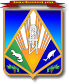 МУНИЦИПАЛЬНОЕ ОБРАЗОВАНИЕХАНТЫ-МАНСИЙСКИЙ РАЙОНХанты-Мансийский автономный округ – ЮграАДМИНИСТРАЦИЯ ХАНТЫ-МАНСИЙСКОГО РАЙОНАП О С Т А Н О В Л Е Н И ЕО внесении изменений в постановление администрации Ханты-Мансийскогорайона от 20.11.2017 №344«Об утверждении Положения об обеспечении питанием обучающихся (воспитанников) муниципальных образовательных организаций Ханты-Мансийского района и порядка распределения средств на организацию питания обучающихся (воспитанников)»В целях приведения нормативного правового акта Ханты-Мансийского района в соответствие с действующими нормативными правовыми актами Российской Федерации, на основании Устава Ханты-Мансийского района: 1. Внести в постановление администрации Ханты-Мансийского района от 20.11.2017 № 344 «Об утверждении Положения об обеспечении питанием обучающихся (воспитанников) муниципальных образовательных организаций Ханты-Мансийского района и порядка распределения средств на организацию питания обучающихся (воспитанников)» следующие изменения:1.1. в преамбуле слова «от 09.10.2013 №413-п «О государственной программе Ханты-Мансийского автономного округа – Югре «Развитие образования в Ханты-Мансийском автономном округе – Югра на 2016-2020 годы» заменить словами «от 31.10.2021 №468-п «О государственной программе Ханты-Мансийского автономного округа – Югра «Развитие образования».1.2. В приложении 2: 1.2.1. Пункт 2.3. дополнить абзацем следующего содержания:«В заявлении родитель (законный представитель) подтверждает свое согласие на порядок обеспечения горячим питанием в данной общеобразовательной организации, установленный локальным правовым актом образовательной организации».1.2.2. Пункт 2.5.1.1. изложить в следующей редакции:«2.5.1.1. Обедами – в размере 105 руб. 00 коп. в день на одного обучающегося, не указанного в пункте 2.4 настоящего Порядка».1.2.3. Пункт 2.5.2. исключить.1.2.4. Пункт 2.5.3. исключить.1.2.5. Пункт 2.5.4. изложить в следующей редакции:«2.5.4. Размер расходов на обеспечение одноразовым питанием обучающихся начальных классов в муниципальных общеобразовательных организациях, не относящихся к категориям детей, указанных в п.2.4 настоящего Порядка, в виде предоставления завтраков на сумму 70 рублей 00 копеек.Размер расходов на организацию предоставления питания (в случае организации питания образовательной организацией самостоятельно), равный 70 рублям 00 копеек.1.2.6. Пункт 2.6 изложить в следующей редакции:«2.6. Обеспечение питанием обучающихся в учебное время за счет средств родителей (законных представителей), не указанных в пунктах 2.4, 2.5 настоящего Порядка, осуществляется в соответствии с локальным правовым актом образовательной организации с учетом мнения обучающихся, родителей (законных представителей) несовершеннолетних обучающихся и педагогических работников образовательной организации в виде предоставления обедов на сумму в размере 105 рубль 00 копеек».Пункт 2.7. изложить в следующей редакции:«2.7. Обеспечение питанием воспитанников муниципальных образовательных организаций, реализующих основную образовательную программу дошкольного образования, за счет средств муниципального бюджета:завтраками, вторыми завтраками, обедами, полдниками (при 9-10,5 часовом пребывании детей в образовательных муниципальных организациях):детей от 0 до 3 лет – в размере 129 рублей 00 копеек,детей от 3-7 лет – в размере 155 рублей 00 копеек;завтраками, вторыми завтраками, обедами, полдниками и ужинами или вместо полдника и ужина возможна организация уплотненного полдника (при 12-часовом пребывании детей в образовательных муниципальных организациях):детей от 0 до 3 лет – в размере 127 рублей 00 копеек,детей от 3-7 лет – в размере 183 рубля 00 копеек.»Дополнить пунктом 2.10. следующего содержания:«2.10. При введении на территории Ханты-Мансийского автономного округа - Югры режима повышенной готовности, ограничительных мероприятий (карантина) социальная поддержка в виде предоставления двухразового питания льготным категориям обучающихся и горячего питания обучающимся общеобразовательных организаций
Ханты-Мансийского района заменяется денежной компенсацией (далее - компенсация).Компенсация предоставляется при переводе обучающихся исключительно на обучение с применением дистанционных образовательных технологий в период действия режима повышенной готовности, ограничительных мероприятий (карантина).Компенсация за двухразовое питание льготных категорий, обучающихся предоставляется за исключением их нахождения в учреждениях социальной защиты населения, интернатах при образовательных организациях, в пределах доведенных финансовых средств из бюджета Ханты-Мансийского автономного округа - Югры в соответствии с постановлением Правительства Ханты-Мансийского автономного округа - Югры №59 –п».». Опубликовать настоящее постановление в газете «Наш район», в официальном сетевом издании «Наш район Ханты-Мансийский», разместить на официальном сайте администрации Ханты-Мансийского района.Настоящее постановление вступает в силу после его официального опубликования (обнародования).Контроль за выполнением постановления возложить на заместителя главы Ханты-Мансийского района по социальным вопросам.[Дата документа]г. Ханты-Мансийск[Номер документа]Глава 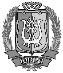 Ханты-Мансийского районаДОКУМЕНТ ПОДПИСАНЭЛЕКТРОННОЙ ПОДПИСЬЮСертификат  [Номер сертификата 1]Владелец [Владелец сертификата 1]Действителен с [ДатаС 1] по [ДатаПо 1]К.Р. Минулин